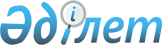 О внесении изменений в постановление Правительства Республики Казахстан от 30 декабря 2011 года № 1727 "Об утверждении лимитов на изъятие объектов животного мира на 2012 год"Постановление Правительства Республики Казахстан от 11 февраля 2013 года № 116

      Правительство Республики Казахстан ПОСТАНОВЛЯЕТ:



      1. Внести в постановление Правительства Республики Казахстан от 30 декабря 2011 года № 1727 «Об утверждении лимитов на изъятие объектов животного мира на 2012 год» (САПП Республики Казахстан, 2012 г., № 18, ст. 287) следующие изменения:



      заголовок изложить в следующей редакции:

      «Об утверждении лимитов на изъятие объектов животного мира до 15 февраля 2013 года»;



      пункт 1 изложить в следующей редакции:

      «1. Утвердить прилагаемые лимиты на изъятие объектов животного мира до 15 февраля 2013 года.»;



      лимиты на изъятие объектов животного мира на 2012 год, утвержденные указанным постановлением, изложить в новой редакции согласно приложению к настоящему постановлению.



      2. Настоящее постановление вводится в действие со дня первого официального опубликования.      Премьер-Министр

      Республики Казахстан                       С. Ахметов

Приложение               

к постановлению Правительства    

Республики Казахстан         

от 11 февраля 2013 года № 116    Утверждены               

постановлением Правительства    

Республики Казахстан        

от 30 декабря 2011 года № 1727   

              Лимиты на изъятие объектов животного мира

                      до 15 февраля 2013 года                                                             (особей)                                                             (особей)                                                             (особей)                                                             (особей)                                                             (особей)
					© 2012. РГП на ПХВ «Институт законодательства и правовой информации Республики Казахстан» Министерства юстиции Республики Казахстан
				№

п/пНаименование

областейВиды животных (кроме редких и находящихся под угрозой исчезновения видов)Виды животных (кроме редких и находящихся под угрозой исчезновения видов)Виды животных (кроме редких и находящихся под угрозой исчезновения видов)Виды животных (кроме редких и находящихся под угрозой исчезновения видов)Виды животных (кроме редких и находящихся под угрозой исчезновения видов)Виды животных (кроме редких и находящихся под угрозой исчезновения видов)№

п/пНаименование

областейЛосьБлагородный

оленьСибирская

косуляКабанСибирский

горный

козелБурый

медведь1Акмолинская1652700138--2Актюбинская-106145--3Алматинская170606635333-4Атырауская--100--5Восточно-

Казахстанская1016960714920586Жамбылская-11015080-7Западно-

Казахстанская-110321--8Карагандинская-220211--9Костанайская-840187--10Кызылординская--161--11Мангистауская--30--12Павлодарская-148---13Северо-

Казахстанская1-67432--14Южно-

Казахстанская-2512025-Итого273914146237945858№

п/пНаименование

областейВиды животных (кроме редких и находящихся под угрозой исчезновения видов)Виды животных (кроме редких и находящихся под угрозой исчезновения видов)Виды животных (кроме редких и находящихся под угрозой исчезновения видов)Виды животных (кроме редких и находящихся под угрозой исчезновения видов)Виды животных (кроме редких и находящихся под угрозой исчезновения видов)Виды животных (кроме редких и находящихся под угрозой исчезновения видов)Виды животных (кроме редких и находящихся под угрозой исчезновения видов)Виды животных (кроме редких и находящихся под угрозой исчезновения видов)№

п/пНаименование

областейСурокОн-

датраСобольРеч-

ной

бобрЛиси-

цаКор-

сакЗаяцАмери-

канская

норка1Акмолинская7551---236070521460-2Актюбинская1040--4757413211936-3Алматинская548420280--69114426452314Атырауская----30301150-5Восточно-

Казахстанская62741332719252329203720160666Жамбылская5002200--24282861-7Западно-

Казахстанская---4125911211162-8Карагандинская10390470--135844720557-9Костанайская5300600--9462012453-10Кызылординская----172-4600-11Мангистауская----2071435840-12Павлодарская2500270--10655317780-13Северо-

Казахстанская7055000--318028411192-14Южно-

Казахстанская----75-748-Итого397443015271911313488259016085197№ п/пНаименование

областейВиды животных (кроме редких и находящихся под угрозой исчезновения видов)Виды животных (кроме редких и находящихся под угрозой исчезновения видов)Виды животных (кроме редких и находящихся под угрозой исчезновения видов)Виды животных (кроме редких и находящихся под угрозой исчезновения видов)Виды животных (кроме редких и находящихся под угрозой исчезновения видов)Виды животных (кроме редких и находящихся под угрозой исчезновения видов)Виды животных (кроме редких и находящихся под угрозой исчезновения видов)№ п/пНаименование

областейБар-

сукБелкаГорнос-

тайСтеп-

ной

хорекКоло-

нокЕнотовид-

ная собакаРысь1Акмолинская92-----42Актюбинская106--30---3Алматинская374------4Атырауская-------5Восточно-Казахстанская314153506647-266Жамбылская100------7Западно-

Казахстанская134--75---8Карагандинская525-108645---9Костанайская615------10Кызылординская200------11Мангистауская-------12Павлодарская172------13Северо-Казахстанская254--38-85-14Южно-Казахстанская150------Итого3036153158854478530№ п/пНаименование

областейВиды животных (кроме редких и находящихся под угрозой исчезновения видов)Виды животных (кроме редких и находящихся под угрозой исчезновения видов)Виды животных (кроме редких и находящихся под угрозой исчезновения видов)Виды животных (кроме редких и находящихся под угрозой исчезновения видов)Виды животных (кроме редких и находящихся под угрозой исчезновения видов)Виды животных (кроме редких и находящихся под угрозой исчезновения видов)Виды животных (кроме редких и находящихся под угрозой исчезновения видов)№ п/пНаименование

областейГусьУткаЛысухаКуликТетеревГлухарьРябчик1Акмолинская64564650784950-125210-2Актюбинская161104471010620204050--3Алматинская2219646359441517433--4Атырауская9900940001000----5Восточно-

Казахстанская4000750001614010003838393996Жамбылская850180009128----7Западно-

Казахстанская2674223381768820---8Карагандинская3111491669104892863548--9Костанайская4333371335442920941195--10Кызылординская120070007000----11Мангистауская6503500030001000---12Павлодарская4257509325855-500--13Северо-

Казахстанская5000550008942220915--14Южно-

Казахстанская70002600015000----Итого19287172069710776279771173149399№

п/пНаименование

областейВиды животных (кроме редких и находящихся под угрозой исчезновения видов)Виды животных (кроме редких и находящихся под угрозой исчезновения видов)Виды животных (кроме редких и находящихся под угрозой исчезновения видов)Виды животных (кроме редких и находящихся под угрозой исчезновения видов)Виды животных (кроме редких и находящихся под угрозой исчезновения видов)Виды животных (кроме редких и находящихся под угрозой исчезновения видов)№

п/пНаименование

областейФазанУларКуропаткаКекликПерепелГолубь1Акмолинская--1341---2Актюбинская--5925--12593Алматинская4297011321506290328262794Атырауская--900---5Восточно-

Казахстанская6357459359100025006Жамбылская5156-170026003008007Западно-

Казахстанская--4823--10008Карагандинская300-9104-175021009Костанайская--1713--72310Кызылординская3500-400--40011Мангистауская---4000-60012Павлодарская--3153---13Северо-

Казахстанская--965-80-14Южно-

Казахстанская4300-5000400015005000Итого562891184463317249791220661